Moje rodina 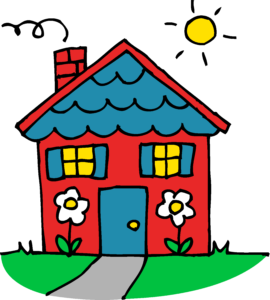 7. – 18. 11. 2022Úvod do tématu: „Co sluníčko vidí“ – domečky a v nich nás s našimi rodinami Společné rozhovory s dětmi o našich rodináchPísně a říkanky: Muzikantská rodina, To je táta, Měla babka…Pohybové hry: Rosteme, Rodina, Moje kočička/pejsekRozumový rozvoj: počítání členů rodiny, určování prvních hlásek ve jménech členů rodiny…Časová posloupnost: řazení obrázků známých pohádek podle posloupnosti děje Moje rodina: kresba/malování vlastní rodinyTady bydlíme: skládání našich domovů z papírových geometrických tvarůPL: st. děti grafomotorická cvičení, ml. d. uvolňovací cvikyPlánované akce:Pondělí 14. 11. – tělocvičnaÚterý 15. 11. – vánoční foceníČtvrtek 17.11 – Státní svátek 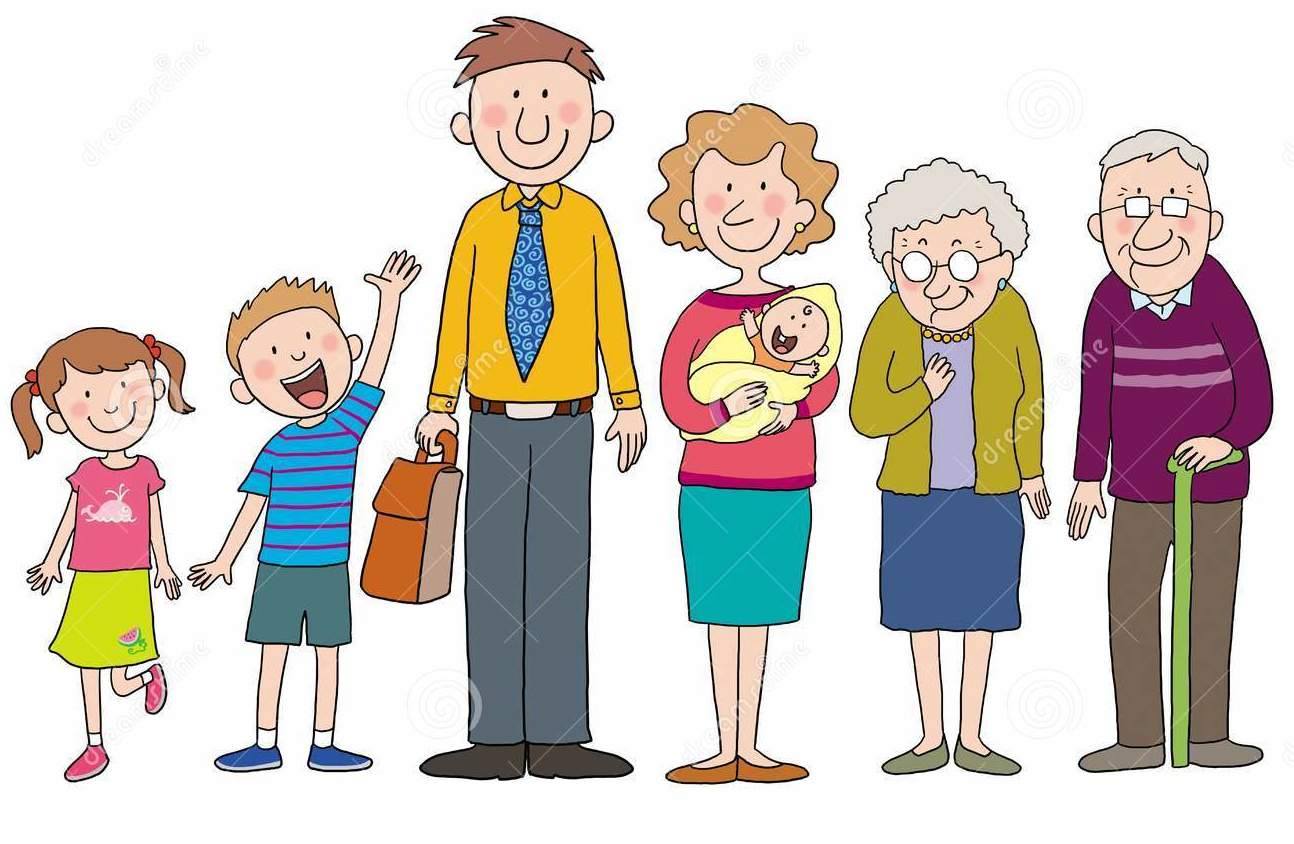 